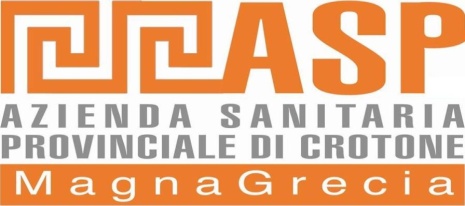 UFFICIO ACQUISIZIONE BENI E SERVIZIVIA MARIO NICOLETTA CENTRO DIREZIONALE “IL GRANAIO”TEL. 0962-924991/924091 – Telefax 0962-924992POSTA CERTIFICATA: ufficioabes@asp.crotone.itRDO per la fornitura in Service (fornitura presidi, gestione del magazzino, assistenza post-vendita) di materiale monouso in tessuto non tessuto ed accessori per le Sale Operatorie del Presidio Ospedaliero “San Giovanni di Dio” di Crotone.Questa Azienda Sanitaria Provinciale indice una Procedura Negoziata per la fornitura in service (fornitura presidi, gestione del magazzino, assistenza post-vendita) di materiale monouso sterile in TNT per le sale del Blocco Operatorio del Presidio Ospedaliero “San Giovanni di Dio” di Crotone.Detta fornitura ha per oggetto:Materiale monouso sterile in TNT per le sale Operatorie del Presidio ospedaliero di Crotone, le cui tipologie e quantitativi sono indicati nei Protocolli allegati al Capitolato Tecnico;Assistenza tecnico scientifica al personale utilizzatore, al fine di ottimizzare l’impiego del materiale;Assistenza e servizio post-vendita tramite proprio personale. La ditta che intende partecipare a detta procedura, dovrà formulare la propria proposta di assistenza e servizio post-vendita,  nella quale dovranno essere indicate tutte le modalità di attuazione e svolgimento;Progettazione e realizzazione di un software per la gestione del magazzino e delle attività relative alla gestione della sala operatoria.La ditta che intenda partecipare alla suddetta procedura dovrà presentare offerta tenendo conto di quanto richiesto dal Capitolato Tecnico e delle tipologie degli articoli e quantitativi indicati nei Protocolli allegati al Capitolato.L’offerta dovrà essere intestata a: AZIENDA SANITARIA PROVINCIALE DI CROTONE – Via Mario Nicoletta Centro Direzionale “Il Granaio” – CROTONE.Le ditte partecipanti dovranno allegare alla RDO la seguente documentazione:Documentazione Amministrativa : Lettera di invito e Capitolato Tecnico controfirmati per accettazione dal legale Rappresentante della ditta o suo delegato; Deposito cauzionale provvisorio pari al 2% dell’importo a base d’asta;Documentazione Tecnica:Relazione tecnica illustrativa nella quale devono essere esplicitate in modo distinto e separato:1.	proposta protocolli di utilizzo per le sale operatorie, che indichi le soluzioni operative di utilizzo del TNT per ciascuna tipologia di intervento chirurgico (“protocollo”) come da allegato al Capitolato Tecnico.   2.	Progetto post-vendita, così come richiesto nella presente e precisato nell’art. 1 del Capitolato Tecnico.3.	Relazione dettagliata relativa al software a supportoSi precisa che la ditta per rispondere al punto 1 e punto 3 dovrà utilizzare il formato riga unica allegato all’offerta tecnica ai fini della descrizione delle caratteristiche tecniche del prodotto offerto.Per quanto riguarda il punto 2, dovrà allegare apposita relazione sempre nella documentazione tecnica. L’aggiudicazione avverrà ai sensi dell’art. 82 del D.Lgs 163/2006, a favore della ditta che avrà presentato il prezzo più basso sull’importo a base d’asta di Euro 143.200,00.OFFERTA ECONOMICAL’offerta da inserire al sistema del M.E.P.A. deve essere unica e contenere: il prezzo totale della fornitura ottenuto dal costo complessivo dei prodotti inseriti nei protocolli; il prezzo per gli interventi richiesti con il presente bando; il prezzo del software per la gestione del magazzino e delle attività relative alla gestione della sala operatoria.I prezzi dovranno essere indicati al netto dell’IVA e si intendono fissi ed invariati per tutta la durata della fornitura.La ditta partecipante dovrà allegare alla documentazione economica il formato riga unica con l’indicazione dei costi unitari dei singoli prodotti e del costo totale oggetto della presente procedura . L’Azienda si riserva la facoltà di procedere all’aggiudicazione anche in presenza di una sola offerta valida, se ritenuta conveniente.Il pagamento avverrà, previo riscontro dell’Ufficio competente, entro sessanta giorni dalla data di ricezione delle fatture mediante procedura elettronica, codice univoco: ACIZEO.La Ditta aggiudicataria  si obbliga ad adempiere a quanto disposto dall’art. 3 della legge n. 136/2010 “Tracciabilità flussi finanziari”, mediante apertura di  conto corrente bancario o postale, dedicato ai movimenti finanziari relativi alle commesse pubbliche, ovvero con altri strumenti di pagamento idonei a consentire la tracciabilità delle operazioni, comunicando alla Amministrazione, ai sensi del suddetto articolo, comma 7, gli estremi identificativi del conto corrente dedicato entro sette giorni dalla sua accensione, nonché, nello stesso termine, le generalità ed il codice fiscale delle persone delegate ad operare su di esso. Il mancato adempimento di tutto quanto previsto dalla richiamata norma comporterà la risoluzione di diritto del contratto stipulato, ai sensi dell’art. 1456 del C.C., senza necessità di costituzione in mora.  							           Il Responsabile f.f.									Ufficio Acquisizione Beni e Servizi						                     Dott.ssa Paola GRANDINETTI                                                                                                                       							________________________________Per accettazione_________________________timbro e firma del Legale Rappresentante